UNIVERSITÀ DEGLI STUDI DI NAPOLI - FEDERICO IIUNIVERSITÀ DEGLI STUDI DI NAPOLI - FEDERICO IIUNIVERSITÀ DEGLI STUDI DI NAPOLI - FEDERICO IIUNIVERSITÀ DEGLI STUDI DI NAPOLI - FEDERICO IIUNIVERSITÀ DEGLI STUDI DI NAPOLI - FEDERICO IIUNIVERSITÀ DEGLI STUDI DI NAPOLI - FEDERICO IIUNIVERSITÀ DEGLI STUDI DI NAPOLI - FEDERICO IIUNIVERSITÀ DEGLI STUDI DI NAPOLI - FEDERICO IIUNIVERSITÀ DEGLI STUDI DI NAPOLI - FEDERICO IIUNIVERSITÀ DEGLI STUDI DI NAPOLI - FEDERICO II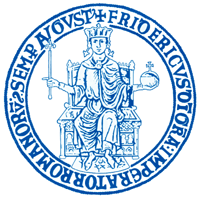 ELEZIONI SUPPLETIVE DI UN RAPPRESENTANTE DEL PERSONALE DIRIGENTE E TECNICO-AMMINISTRATIVO DEL COMITATO UNICO DI GARANZIAELEZIONI SUPPLETIVE DI UN RAPPRESENTANTE DEL PERSONALE DIRIGENTE E TECNICO-AMMINISTRATIVO DEL COMITATO UNICO DI GARANZIAELEZIONI SUPPLETIVE DI UN RAPPRESENTANTE DEL PERSONALE DIRIGENTE E TECNICO-AMMINISTRATIVO DEL COMITATO UNICO DI GARANZIAELEZIONI SUPPLETIVE DI UN RAPPRESENTANTE DEL PERSONALE DIRIGENTE E TECNICO-AMMINISTRATIVO DEL COMITATO UNICO DI GARANZIAELEZIONI SUPPLETIVE DI UN RAPPRESENTANTE DEL PERSONALE DIRIGENTE E TECNICO-AMMINISTRATIVO DEL COMITATO UNICO DI GARANZIAELEZIONI SUPPLETIVE DI UN RAPPRESENTANTE DEL PERSONALE DIRIGENTE E TECNICO-AMMINISTRATIVO DEL COMITATO UNICO DI GARANZIAELEZIONI SUPPLETIVE DI UN RAPPRESENTANTE DEL PERSONALE DIRIGENTE E TECNICO-AMMINISTRATIVO DEL COMITATO UNICO DI GARANZIAELEZIONI SUPPLETIVE DI UN RAPPRESENTANTE DEL PERSONALE DIRIGENTE E TECNICO-AMMINISTRATIVO DEL COMITATO UNICO DI GARANZIAELEZIONI SUPPLETIVE DI UN RAPPRESENTANTE DEL PERSONALE DIRIGENTE E TECNICO-AMMINISTRATIVO DEL COMITATO UNICO DI GARANZIAELEZIONI SUPPLETIVE DI UN RAPPRESENTANTE DEL PERSONALE DIRIGENTE E TECNICO-AMMINISTRATIVO DEL COMITATO UNICO DI GARANZIAELEZIONI SUPPLETIVE DI UN RAPPRESENTANTE DEL PERSONALE DIRIGENTE E TECNICO-AMMINISTRATIVO DEL COMITATO UNICO DI GARANZIAELEZIONI SUPPLETIVE DI UN RAPPRESENTANTE DEL PERSONALE DIRIGENTE E TECNICO-AMMINISTRATIVO DEL COMITATO UNICO DI GARANZIAELEZIONI SUPPLETIVE DI UN RAPPRESENTANTE DEL PERSONALE DIRIGENTE E TECNICO-AMMINISTRATIVO DEL COMITATO UNICO DI GARANZIAELEZIONI SUPPLETIVE DI UN RAPPRESENTANTE DEL PERSONALE DIRIGENTE E TECNICO-AMMINISTRATIVO DEL COMITATO UNICO DI GARANZIAELEZIONI SUPPLETIVE DI UN RAPPRESENTANTE DEL PERSONALE DIRIGENTE E TECNICO-AMMINISTRATIVO DEL COMITATO UNICO DI GARANZIAELEZIONI SUPPLETIVE DI UN RAPPRESENTANTE DEL PERSONALE DIRIGENTE E TECNICO-AMMINISTRATIVO DEL COMITATO UNICO DI GARANZIAELEZIONI SUPPLETIVE DI UN RAPPRESENTANTE DEL PERSONALE DIRIGENTE E TECNICO-AMMINISTRATIVO DEL COMITATO UNICO DI GARANZIAELEZIONI SUPPLETIVE DI UN RAPPRESENTANTE DEL PERSONALE DIRIGENTE E TECNICO-AMMINISTRATIVO DEL COMITATO UNICO DI GARANZIAELEZIONI SUPPLETIVE DI UN RAPPRESENTANTE DEL PERSONALE DIRIGENTE E TECNICO-AMMINISTRATIVO DEL COMITATO UNICO DI GARANZIAELEZIONI SUPPLETIVE DI UN RAPPRESENTANTE DEL PERSONALE DIRIGENTE E TECNICO-AMMINISTRATIVO DEL COMITATO UNICO DI GARANZIA11 e 12 DICEMBRE 201811 e 12 DICEMBRE 201811 e 12 DICEMBRE 201811 e 12 DICEMBRE 201811 e 12 DICEMBRE 201811 e 12 DICEMBRE 201811 e 12 DICEMBRE 201811 e 12 DICEMBRE 201811 e 12 DICEMBRE 201811 e 12 DICEMBRE 2018Il/la sottoscritto/aIl/la sottoscritto/aCognome e NomeCognome e Nomenato ailin servizio pressoin servizio pressotelefonotelefonoPRESENTAPRESENTAPRESENTAPRESENTAPRESENTAPRESENTAPRESENTAPRESENTAPRESENTAPRESENTAla propria candidatura per l'elezione di 1 rappresentante del personale dirigente e tecnico-amministrativo nel Comitato Unico di Garanziala propria candidatura per l'elezione di 1 rappresentante del personale dirigente e tecnico-amministrativo nel Comitato Unico di Garanziala propria candidatura per l'elezione di 1 rappresentante del personale dirigente e tecnico-amministrativo nel Comitato Unico di Garanziala propria candidatura per l'elezione di 1 rappresentante del personale dirigente e tecnico-amministrativo nel Comitato Unico di Garanziala propria candidatura per l'elezione di 1 rappresentante del personale dirigente e tecnico-amministrativo nel Comitato Unico di Garanziala propria candidatura per l'elezione di 1 rappresentante del personale dirigente e tecnico-amministrativo nel Comitato Unico di Garanziala propria candidatura per l'elezione di 1 rappresentante del personale dirigente e tecnico-amministrativo nel Comitato Unico di Garanziala propria candidatura per l'elezione di 1 rappresentante del personale dirigente e tecnico-amministrativo nel Comitato Unico di Garanziala propria candidatura per l'elezione di 1 rappresentante del personale dirigente e tecnico-amministrativo nel Comitato Unico di Garanziala propria candidatura per l'elezione di 1 rappresentante del personale dirigente e tecnico-amministrativo nel Comitato Unico di GaranziaNapoliF.to